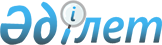 Об утверждении критериев оценки степени риска и формы проверочных листов в области охраны, воспроизводства и использования животного мира
					
			Утративший силу
			
			
		
					Совместный приказ и.о Министра сельского хозяйства Республики Казахстан от 13 июля 2015 года № 18-04/647 и  Министра национальной экономики Республики Казахстан от 20 июля 2015 года № 539. Зарегистрирован в Министерстве юстиции Республики Казахстан 21 августа 2015 года № 11925. Утратил силу совместным приказом Министра сельского хозяйства Республики Казахстан от 25 декабря 2015 года № 18-04/1126 и Министра национальной экономики Республики Казахстан от 28 декабря 2015 года № 808      Сноска. Утратил силу совместным приказом Министра сельского хозяйства РК от 25.12.2015 № 18-04/1126 и Министра национальной экономики РК от 28.12.2015 № 808 (вводится в действие по истечении десяти календарных дней после дня его первого официального опубликования).      В соответствии с подпунктом 2) пункта 1 статьи 11, пунктом 3 статьи 13, пунктом 1 статьи 15 Закона Республики Казахстан от 6 января 2011 года «О государственном контроле и надзоре в Республике Казахстан» ПРИКАЗЫВАЕМ:



      1. Утвердить прилагаемые:

      1) критерии оценки степени риска в области охраны, воспроизводства и использования животного мира согласно приложению 1 к настоящему совместному приказу;

      2) форму проверочного листа в области охраны, воспроизводства и использования животного мира согласно приложению 2 к настоящему совместному приказу.



      2. Признать утратившими силу некоторые совместные приказы Министра сельского хозяйства и Министра экономического развития и торговли Республики Казахстан согласно приложению 3 к настоящему совместному приказу.



      3. Комитету лесного хозяйства и животного мира Министерства сельского хозяйства Республики Казахстан в установленном законодательством порядке обеспечить:

      1) государственную регистрацию настоящего совместного приказа в Министерстве юстиции Республики Казахстан;

      2) в течение десяти календарных дней после государственной регистрации настоящего совместного приказа в Министерстве юстиции Республики Казахстан направление его копии на официальное опубликование в периодические печатные издания и в информационно-правовую систему «Әділет»;

      3) размещение настоящего совместного приказа на интернет-ресурсе Министерства сельского хозяйства Республики Казахстан и интранет-портале государственных органов.



      4. Контроль за исполнением настоящего совместного приказа возложить на курирующего вице-министра сельского хозяйства Республики Казахстан.



      5. Настоящий совместный приказ вводится в действие по истечении десяти календарных дней после дня его первого официального опубликования.      «СОГЛАСОВАН»

      Председатель Комитета по правовой

      статистике и специальным учетам

      Генеральной прокуратуры

      Республики Казахстан

      ____________________ С. Айтпаева

      23 июля 2015 год

Приложение 1         

к совместному приказу    

исполняющего обязанности   

Министра сельского хозяйства 

Республики Казахстан      

от 13 июля 2015 года № 18-04/647

и Министра национальной экономики

Республики Казахстан     

от 20 июля 2015 года № 539   

Критерии оценки степени риска в области охраны, воспроизводства

и использования животного мира

      1. Настоящие Критерии оценки степени риска в области охраны, воспроизводства и использования животного мира (далее - Критерии) разработаны в соответствии с законами Республики Казахстан «О государственном контроле и надзоре в Республике Казахстан», «Об охране, воспроизводстве и использовании животного мира», и являются совокупностью количественных и качественных показателей, связанных с непосредственной деятельностью проверяемого субъекта, особенностями отраслевого развития и факторами, влияющими на это развитие, позволяющих отнести проверяемых субъектов к различным степеням риска.



      2. В настоящих Критериях используются следующие понятия:



      1) субъекты контроля – субъекты, осуществляющие деятельность в области охраны, воспроизводства и использования животного мира;



      2) риск – вероятность причинения вреда в результате деятельности субъектов контроля животному миру, ухудшения экологической обстановки и нарушения биологического равновесия на охотничьих хозяйствах, рыбохозяйственных водоемах (участках) с учетом степени тяжести его последствий;



      3) оценка степени риска – комплекс мероприятий, проводимых органом контроля и надзора, с целью назначения и проведения проверок.



      3. Критерии подразделяются на:

      1) объективные, определяемые в зависимости от осуществляемого вида деятельности проверяемых субъектов;

      2) субъективные, определяемые в зависимости от допущенных субъектами контроля нарушений законодательства в области охраны, воспроизводства и использования животного мира, выявленных по результатам проверок.



      4. По объективным критериям субъекты контроля относятся к следующим группам риска:

      1) к высокой степени риска – субъекты, занимающиеся ведением охотничьего хозяйства, а также промысловым рыболовством и забором воды для нужд сельского хозяйства, промышленности и энергетики, научно-исследовательским ловом;

      2) не отнесенной к высокой степени риска – субъекты, занимающиеся вольерным и полувольным содержанием, разведением объектов животного мира, а также организации, занимающиеся обучением граждан охотничьему минимуму, владельцы зоологических коллекций, зоопарки, биологические центры, организацией любительского (спортивного) рыболовства, аквакультурой в естественных водоемах.

      В отношении проверяемых субъектов, отнесенных к высокой степени риска, проводятся выборочные и внеплановые проверки, а также иная форма контроля.

      В отношении проверяемых субъектов, отнесенных к не отнесенной к высокой степени риска, проводятся внеплановые проверки и иная форма контроля.



      5. Субъективные критерии определяются на основании результатов анализа информации из следующих источников:

      1) результаты анализа предыдущих проверок субъектов контроля;

      2) результаты мониторинга отчетности, представляемой субъектами контроля в территориальные инспекции Комитета лесного хозяйства и животного мира Министерства сельского хозяйства Республики Казахстан;

      3) наличие и количество подтвержденных жалоб и обращений на субъекты контроля, поступивших от физических или юридических лиц, государственных органов;

      4) наличие зарегистрированных неблагоприятных происшествий, возникших по вине субъектов контроля, выраженные в виде причинения вреда в результате деятельности животному миру, ухудшения экологической обстановки и нарушения биологического равновесия в охотничьих хозяйствах и рыбохозяйственных водоемах (участках).



      6. Оценка степени риска субъектов контроля по субъективным критериям и отнесение их к высокой или не отнесенной к высокой степени риска, осуществляется по нижеследующим показателям:

      7. В соответствии с критериями оценки степени риска, регулирующего государственного органа, рассчитывается показатель степени риска субъективных критериев по шкале от 0 до 100.

      Одно нарушение грубой степени приравнивается к показателю 100.

      В случае, если нарушений грубой степени не выявлено, то для определения показателя степени риска рассчитываются показатели нарушений значительной и незначительной степени, затем суммируются.

      При определении показателя нарушений значительной степени применяется весовой коэффициент 0,7, и данный показатель рассчитывается по следующей формуле:

      Рз = (К2 х 100/К1) х 0,7

      где:

      Рз – показатель нарушений значительной степени;

      К1 – общее количество нарушений значительной степени, предъявленных к проверке (анализу) проверяемому субъекту (объекту);

      К2 – количество выявленных нарушений значительной степени.

      При определении показателя нарушений незначительной степени применяется весовой коэффициент 0,3, и данный показатель рассчитывается по следующей формуле:

      Рн = (К4 х 100/К3) х 0,3

      где:

      Рн – показатель нарушений незначительной степени;

      К3 – общее количество нарушений незначительной степени, предъявленных к проверке (анализу) проверяемому субъекту (объекту);

      К4 - количество выявленных нарушений незначительной степени.

      Показатель степени риска (Р) определяется путем суммирования показателей нарушений значительной и незначительной степени по следующей формуле:

      Р = Рз + Рн

      где:

      Р - показатель степени риска;

      Рз - показатель нарушений значительной степени;

      Рн - показатель нарушений незначительной степени.



      8. По показателям степени риска проверяемый субъект (объект) относится:

      1) к высокой степени риска – при показателе степени риска от 60 до 100, и в отношении него проводится выборочная проверка;

      2) к не отнесенным к высокой степени риска – при показателе степени риска от 0 до 60, и в отношении него не проводится выборочная проверка.



      9. Списки выборочных проверок составляются с учетом:

      1) приоритетности субъектов контроля с наибольшими показателями степени риска по субъективным критериям;

      2) нагрузки на одного государственного инспектора.



      10. Кратность проведения выборочной проверки не может быть чаще одного раза в год.



      11. Выборочные проверки проводятся на основании списков выборочных проверок, формируемых на полугодие, по результатам проводимого анализа и оценки, которые направляются в уполномоченный орган по правовой статистике и специальным учетам в срок не позднее, чем за пятнадцать календарных дней до начала соответствующего отчетного периода.

Приложение 2            

к совместному приказу        

исполняющего обязанности      

Министра сельского хозяйства   

Республики Казахстан        

от 13 июля 2015 года № 18-04/647

и Министра национальной экономики

Республики Казахстан       

от 20 июля 2015 года № 539    Форма             

  Проверочный лист в сфере государственного контроля в области

     охраны, воспроизводства и использования животного мирав отношении__________________________________________________________

(наименование однородной группы проверяемых субъектов (объектов)

Государственный орган, назначивший проверку__________________________

_____________________________________________________________________

Акт о назначении проверки____________________________________________

                                      (№, дата)

Наименование проверяемого субъекта (объекта)_________________________

_____________________________________________________________________

(ИИН), БИН проверяемого субъекта (объекта)___________________________

_____________________________________________________________________

Адрес места нахождения ______________________________________________Должностное (ые) лицо (а) _______ _______ ___________________________

      (должность) (подпись) (фамилия, имя, отчество (при его наличии)

                         _______ ________ ___________________________

      (должность) (подпись) (фамилия, имя, отчество (при его наличии)      Руководитель

      проверяемого субъекта ___________________________________ _____

      (фамилия, имя, отчество (при его наличии)., должность)(подпись)

Приложение 3             

к совместному приказу        

исполняющего обязанности      

Министра сельского хозяйства   

Республики Казахстан        

от 13 июля 2015 года № 18-04/647

и Министра национальной экономики

Республики Казахстан       

от 20 июля 2015 года № 539     

Перечень некоторых совместных приказов Министра сельского

хозяйства Республики Казахстан и Министра экономического

развития и торговли Республики Казахстан, признаваемых

утратившими силу

      1) совместный приказ и.о. Министра сельского хозяйства Республики Казахстан от 14 сентября 2011 года № 16-02/519 и и.о. Министра экономического развития и торговли Республики Казахстан от 16 сентября 2011 года № 308 «Об утверждении Критериев оценки степени рисков в сфере частного предпринимательства в области охраны, воспроизводства и использования рыб и других водных животных» (зарегистрированный в Реестре государственной регистрации нормативных правовых актов за № 7245, опубликованный в газете «Казахстанская правда» от 16 ноября 2011 года № 365 (26756);



      2) совместный приказ и.о. Министра сельского хозяйства Республики Казахстан от 14 сентября 2011 года № 16-02/521 и и.о. Министра экономического развития и торговли Республики Казахстан от 16 сентября 2011 года № 309 «Об утверждении форм проверочных листов в сфере частного предпринимательства в области охраны, воспроизводства и использования рыб и других водных животных» (зарегистрированный в Реестре государственной регистрации нормативных правовых актов за № 7244, опубликованный в газете «Казахстанская правда» от 16 ноября 2011 года № 365 (26756);



      3) совместный приказ и.о. Министра сельского хозяйства Республики Казахстан от 5 августа 2011 года № 25-03-02/459 и и.о. Министра экономического развития и торговли Республики Казахстан от 12 августа 2011 года № 238 «Об утверждении критериев оценки степени риска и формы проверочного листа в сфере частного предпринимательства в области охраны, воспроизводства и использования животного мира (кроме рыбы и других водных животных)» (зарегистрированный в Реестре государственной регистрации нормативных правовых актов за № 7150, опубликованный в газете «Казахстанская правда» от 10 апреля 2012 года, № 95-96 (26914-26915).
					© 2012. РГП на ПХВ «Институт законодательства и правовой информации Республики Казахстан» Министерства юстиции Республики Казахстан
				И.о. Министра

сельского хозяйства

Республики Казахстан

__________ С. ОмаровМинистр

национальной экономики

Республики Казахстан

__________ Е. Досаев№КритерииСтепень нарушения1Исполнение проверяемым субъектом обязательств, указанных в Договоре на ведение охотничьего хозяйстваГрубое2Наличие и исполнение проверяемым субъектом Плана ведения охотничьего хозяйства, согласованный с территориальным уполномоченным органомГрубое3Наличие Договора на пользование животным миром с субъектом охотничьего хозяйстваГрубое4Наличие журнала учета добычи животных (промысловый журнал) по форме согласно приложению 10 к Правилам охоты. При коллективной (групповой) промысловой охоте субъектом охотничьего хозяйства назначается ответственное лицо за использование разрешения на пользование животным миромГрубое5Соблюдение проверяемым субъектом порядка создание зоологических коллекций производится посредством изъятия объектов животного мира, их сбора, приобретения, обмена, дарения, получения другими способами, не запрещенными законодательными актами Республики Казахстан.Значительное6Наличие разрешений на ввоз на территорию Республики Казахстан и вывоз с территории Республики Казахстан видов животных, подпадающих под действие Конвенции о международной торговле видами дикой фауны и флоры, находящимися под угрозой исчезновенияЗначительное7Соблюдение проверяемым субъектом требования законодательства Республики Казахстан в области охраны, воспроизводства и использования животного мираЗначительное8Наличие аншлаговЗначительное9Наличие разрешений на производство интродукции, реинтродукции и гибридизации животныхЗначительное10Не допускается добыча объектов животного мира сверх установленного лимита и вне сроков, указанных в разрешениях на пользование животным миром, а также в зонах покояНе значительное11Наличие государственной экологической экспертизы биологического обоснования на добычу и использование рыбных ресурсов и других водных животныхГрубое12Исполнение проверяемым субъектом Плана развития рыбного хозяйстваГрубое13Наличие Договоров на рыболовство и ведение рыбного хозяйстваЗначительное14Наличие зарегистрированных и обозначенных регистрационными номерами плавучих средств, в порядке, установленном Законом Республики Казахстан от 6 июля 2004 года «О внутреннем водном транспорте»Значительное15Наличие справки о происхождении вылова рыбыЗначительное16Не допущение уничтожения или порча столбов, плавучих опознавательных знаков и аншлагов, обозначающих границы зимовальных ям, нерестилищ, рыбохозяйственных участков и мест, запретных для рыболовстваЗначительное№ п/пПеречень требованийТребуетсяНе требуетсяСоответствует требованиямНе соответствует требованиям1234561Исполнение проверяемым субъектом обязательств, указанных в Договоре на ведение охотничьего хозяйства2Наличие и исполнение проверяемым субъектом Плана ведения охотничьего хозяйства, согласованный с территориальным уполномоченным органом 3Наличие Договора на пользование животным миром с субъектом охотничьего хозяйства4Наличие журнала учета добычи животных (промысловый журнал) по форме согласно приложению 10 к настоящим Правилам.

При коллективной (групповой) промысловой охоте субъектом охотничьего хозяйства назначается ответственное лицо за использование разрешения на пользование животным миром5Соблюдение проверяемым субъектом порядка создание зоологических коллекций производится посредством изъятия объектов животного мира, их сбора, приобретения, обмена, дарения, получения другими способами, не запрещенными законодательными актами Республики Казахстан.6Наличие разрешений на ввоз на территорию Республики Казахстан и вывоз с территории Республики Казахстан видов животных, подпадающих под действие Конвенции о международной торговле видами дикой фауны и флоры, находящимися под угрозой исчезновения7Соблюдение проверяемым субъектом требования законодательства Республики Казахстан в области охраны, воспроизводства и использования животного мира8Наличие аншлагов9Наличие разрешений на производство интродукции, реинтродукции и гибридизации животных10Не допускается добыча объектов животного мира сверх установленного лимита и вне сроков, указанных в разрешениях на пользование животным миром, а также в зонах покоя11Наличие государственной экологической экспертизы биологического обоснования на добычу и использование рыбных ресурсов и других водных животных12Исполнение проверяемым субъектом Плана развития рыбного хозяйства13Наличие Договоров на рыболовство и ведение рыбного хозяйства14Наличие зарегистрированных и обозначенных регистрационными номерами плавучих средств, в порядке, установленном Законом Республики Казахстан от 6 июля 2004 года «О внутреннем водном транспорте»15Наличие справки о происхождении вылова рыбы 16Не допущение уничтожения или порча столбов, плавучих опознавательных знаков и аншлагов, обозначающих границы зимовальных ям, нерестилищ, рыбохозяйственных участков и мест, запретных для рыболовства